,						Dr. Zubair 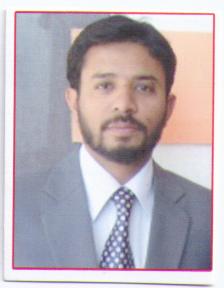                                                Zubair.358026@2freemail.com 	                         							M.B.A., Ph.D.Overview: M.B.A., Ph.D. with 14 years of experience in Teaching (9 years) and Industry (5 years)EducationNovember 2014	Ph.D. (Business Administration)			University: Dr. Babasaheb Ambedkar Marathwada University, Aurangabad, Maharashtra, India.July 2002		Master of Business Administration (M.B.A.)			University: Dr. Babasaheb Ambedkar Marathwada University, Aurangabad, Maharashtra, India.July 2000		B. Sc.				University: Dr. Babasaheb Ambedkar Marathwada University, Aurangabad, Maharashtra, India.Work ExperienceAssistant Professor		Millennium Institute of Management, Aurangabad, India				October 2010 to dateAssistant Professor		J.Q. Institute of Management, Aurangabad, India				September 2007 to September 2010Unit Sales Manager		ICICI Lombard General Insurance Co. Ltd., Aurangabad, India				April 2007 to August 2007Sr. Sales Executive		Wasan Toyota, Aurangabad, India				November 2003 to March 2007Marketing Executive	Indcom Associates Pvt. Ltd., Mumbai, India				August 2002 to October 2003	Administrative Experience:Research Work:Zubair Quazi, 2014, “Development of women entrepreneurship in India”, Indian Thinker International Journal (ISSN 2320-6128, 2014).Zubair Quazi, 2014, “Significance of CRM in Retail operations, a study of retail stores in Aurangabad city”, International Journal of Business, Management and Social sciences. (ISSN 2249-7463, 2014).Zubair Quazi, 2012, “Employment opportunities in growing retail sector in India”, Excel journal of Engineering Technology & Management (Vol. I, No. 2, Jan. - July 2012, ISSN 2249- 9032 ).Zubair Quazi, 2011, “Improving distribution services of retail sector by adopting technologyIn logistics & distribution services”, Proceedings of 2nd International conference Recent Trends in Business, Management & IT (Vol. 2, 2011, ISBN 978- 81- 920045-1-8).Dr. M.N. Sable, Zubair Quazi, 2012, “Role of HRM in retail sector of India”, proceedings of National conference on HRM policies are market driven, GNIMS Mumbai (ISBN 978-81-910922-2-6). Dr. M.N. Sable, Zubair Quazi, 2012, “Competitive advantage of modern retail over traditional retail in India”, Proceedings of national conference on changing scenario of management & IT (ISBN 9788192097275, Vol. 01, Feb.2012).Dr. M.N. Sable, Zubair Quazi, Abdul Rehman, 2011, “Cooperative Banks in the Parlance of Liberalization”, Proceedings of National Symposium on WTO & Restructure of cooperatives    (ISSN 0976-9883, March 2011).Zubair Quazi, Abdul Rehman, 2015, “Reforms in Indian Banking: An overview”, Proceedings of National seminar on Monetary Policy in the present context in India (ISBN 978-81-927093-3-8, 2015).Paper Presentation in Conferences, Seminars, Symposiums and Workshops:PositionInstitutionFrom (M / Y)Membership of Administrative and Organizational Committees:1. Paper setting committee 2. Paper Assessment 3. Exam centre Chief4. Exam centre chief5. External Examiner (Twice)Dr. Babasaheb Ambedkar Marathwada University Dr. Babasaheb Ambedkar Marathwada University J.Q. Institute of Management-University ExamMillennium Institute of Management- University ExamR.S. Institute of Management- University Viva Voce ExamEvery yearEvery yearMay 2010 ToJune 2010November 2012 ToDecember 20121) July 2010 and2) March 2011Sr. No.PaperEventPlaceDate1.Strategies for retail sector in India to sustain in financial crisesNational conference organized by Millennium Institute ManagementAurangabadApril 24,25 20092.Impact of economic crises on retail industry in IndiaNinth Global conference organized by National Institute of Industrial Engineering MumbaiNov. 12-14 20093.Workshop on Research methodologyWorkshop on Research methodology organized by Dept. of Commerce Dr. B.A.M. UniversityAurangabadMarch 30,31 20094.Workshop on Teaching through case study methodWorkshop on Teaching through case study method organized by Millennium Institute of ManagementAurangabadApril 24, 25 20105.Investors EducationNational Seminar on Investors Education organized by Dept. of Commerce Dr. B.A.M. UniversityAurangabadDecember 24, 20116.Faculty Development Programme - [SPSS Workshop on Reserach]Symbiosis Institute of Management Studies, PunePuneFebruary 21 & 22 , 20137. One week National Level workshop on Research Methodology Sponsored by Indian Council of Social Science Research- MumbaiAurangabadFebruary 8 to February 14, 2016